AANMELDFORMULIER MBO OPLEIDINGELEKTRA- & INFRATECHNIEK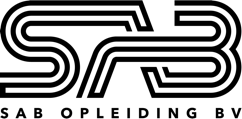 CrebonummerOpleidingstrajectNiveauLeerweg 25769Monteur Laagspanningsdistributie2VP/BBL 257651e Monteur Laagspanningsdistributie3AVP/BBLPERSOONLIJKE GEGEVENSPERSOONLIJKE GEGEVENSPERSOONLIJKE GEGEVENSPERSOONLIJKE GEGEVENSPERSOONLIJKE GEGEVENSPERSOONLIJKE GEGEVENSPERSOONLIJKE GEGEVENSPERSOONLIJKE GEGEVENSPERSOONLIJKE GEGEVENSPERSOONLIJKE GEGEVENSPERSOONLIJKE GEGEVENSPERSOONLIJKE GEGEVENSPERSOONLIJKE GEGEVENSPERSOONLIJKE GEGEVENSPERSOONLIJKE GEGEVENSPERSOONLIJKE GEGEVENSPERSOONLIJKE GEGEVENSPERSOONLIJKE GEGEVENSAchternaamRoepnaam:Roepnaam:Roepnaam:Roepnaam:Roepnaam:Roepnaam:Roepnaam:Voorna(a)men voluitGeboortedatumGeb. Plaats: Geb. Plaats: Geb. Plaats: Geb. Plaats: Geb. Plaats: Geb. Plaats: Geb. Plaats: Geb. Plaats: Geb. Plaats: Geb. Plaats: Geb. Plaats: Geslacht    M    M    V    V    V    VNationaliteitBSN AdresPostcode WoonplaatsEmailadresTelefoonnummerVOOROPLEIDINGNIVEAUDIPLOMADIPLOMADIPLOMA nee jadatum: nee jadatum:BEI BLS VOP (VERPLICHT) nee jageldig tot datum:geldig tot datum:LEERBEDRIJFLEERBEDRIJFLEERBEDRIJFBedrijfsnaamBedrijfsnaamAdresAdresPostcode en plaatsPostcode en plaatsContactpersoonContactpersoonTelefoonnummercontactpersoonTelefoonnummercontactpersoonEmailadres contactpersoonEmailadres contactpersoonID leerbedrijfID leerbedrijf   Ik heb nog geen erkend leerbedrijf   Ik heb nog geen erkend leerbedrijf   Ik heb nog geen erkend leerbedrijfBIJZONDERHEDENBIJZONDERHEDENBIJZONDERHEDENHeb je een handicap die jou tijdens de opleiding zou kunnen beperken?Heb je een handicap die jou tijdens de opleiding zou kunnen beperken?Heb je een handicap die jou tijdens de opleiding zou kunnen beperken? nee ja, namelijk: ja, namelijk:Moet/kan de school hier rekening mee houden?Moet/kan de school hier rekening mee houden?Moet/kan de school hier rekening mee houden? nee ja, evt. toelichten ja, evt. toelichtenIs er informatie die wij moeten weten zodat je de opleiding zo goed mogelijk kan doorlopen?Is er informatie die wij moeten weten zodat je de opleiding zo goed mogelijk kan doorlopen?Is er informatie die wij moeten weten zodat je de opleiding zo goed mogelijk kan doorlopen?FACTURATIEFACTURATIENa starten van de opleiding dienen de opleidingskosten conform termijnafspraken volledig betaald te worden. Bij voortijdig beëindigen van de opleiding wordt nooit restitutie verleend.Na starten van de opleiding dienen de opleidingskosten conform termijnafspraken volledig betaald te worden. Bij voortijdig beëindigen van de opleiding wordt nooit restitutie verleend. Ik neem de opleidingskosten zelf voor mijn rekening, stuur de (termijn)facturen naar mijn adres. Ik neem de opleidingskosten zelf voor mijn rekening, stuur de (termijn)facturen naar mijn adres. Mijn werkgever betaalt de (termijn)facturen. Mijn werkgever betaalt de (termijn)facturen.BedrijfsnaamKvK nummerBTW nummerFactuuradresIBAN nummerPostcode en plaatsContactpersoonEmailadres facturatie Dit aanmeldformulier is naar waarheid ingevuld en ondertekend. Ik geef SAB Electro toestemming mijn persoonsgegevens te     verwerken voor de te volgen MBO opleiding.ONDERTEKENINGONDERTEKENINGONDERTEKENINGONDERTEKENINGPlaatsDatumHandtekening aanmelderHandtekening aanmelderHandtekening aanmelderHandtekening aanmelderMAIL OF VERSTUUR HET INGEVULDE AANMELDFORMULIER NAAR:SAB Opleiding B.V.                                              Zandsteen 42, 2132 MR HoofddorpEmail: info@sabopleiding.nlTelefoon: +31 (0)20 7232 526                         